Образовательное событиев логопедической подготовительной группе«Космическое путешествие»Подготовила и провела Карева Татьяна Ивановна, воспитатель высшей квалификационной категорииСанкт-Петербург2023г.Цель: создание условий для совершенствования конструктивных навыков детей в создании фантазийных образов и образов по схеме. Задачи: - развивать творческое воображение, пространственное мышление, чувство формы, мелкой моторики, способности к композиции;- содействовать формированию опыта в организации деятельности;- уточнить и активизировать словарь детей по теме «Космос»Организационные мероприятия по подготовке образовательного события.1. Беседа по презентации: «День космонавтики». Свободное общение «Зачем нужны сегодня искусственные спутники Земли?», «Что осуществляют спутники связи для передачи информации?» 2. Д/и «Цепочка ассоциаций к слову космос»- развивать логическое мышление 3. Игра-конструирование «Ракеты», «Необычные дома».4. Познавательно-практическая деятельность «Перемещение тени», «Почему луна не падает на землю».5. Просмотр видео-презентации «Космос»6. Рисование «Звездное небо. Вселенная»7. Чтение сказки «Звездочет и обезьянка Микки», Булычев К. «Тайна третьей Планеты»8. Конструирование крупным конструктором «Строим космический корабль»9. С\Р игра: «Космические полёты», подготовка атрибутов (скафандры, космическая еда) совместно с детьми к С/Р игре.10. Лепка «Веселые инопланетяне».Материалы и оборудование: конструкторы «ЛЕГО»; презентация «Космическое путешествие»; схемы по сборке ракет; схемы с образцами построек, скафандры на каждого ребенка, фонарик, плакат «Космос», игровое поле «Планета ОНДЕРОН»Методы: практический, игровой, словесный.Приемы: погружение в игровую ситуацию, пояснение, беседа.Интеграция образовательных областей: познавательное развитие, социально- коммуникативное развитие, речевое развитие.Виды детской деятельности: коммуникативная, игровая, познавательно -исследовательская.Ход игровой деятельности: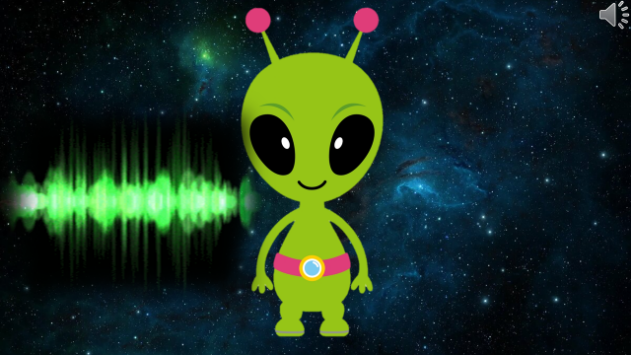 Звучит сигнал SOS. На экране появляется изображение инопланетянина.Инопланетянин: всем, всем, кто меня слышит! SOS! SOS! Помогите! На нашу планету Ондерон налетел космический ураган! У нас разруха! Помогите навести порядок на планете!Воспитатель: ребята, подумайте, как нам поступить в этой ситуации? (ответы детей)Воспитатель: да, надо им помочь! Как вы думаете, где находится планета Ондерон?Дети: в космосе!Воспитатель: а что такое космос? (дети вспоминают, что они знают о космосе)Воспитатель: Да, ребята, космос – это пространство в котором есть звезды, планеты и другие небесные тела.Воспитатель: а как добраться до этой планеты?  (ответы детей)Воспитатель: как вы думаете кто создает космическую технику?Дети: конструкторы!Воспитатель: сегодня я предлагаю вам стать инженерами -конструкторами и создать свой космический	 корабль.  Из чего его можно сделать? (подвести детей к тому что космический корабль будем строить из «Лего». После ответа, воспитатель предлагает пройти в конструкторское бюро)Воспитатель: предлагаю разделиться на маленькие команды по три человека, каждая команда договориться и построит свой летательный аппарат. Для этого отберите нужное количество деталей для вашего коробля.(Дети делятся на команды, подбирают детали конструктора)Воспитатель: прежде чем мы начнем строить, давайте разомнем наши пальчики.Пальчиковая игра «Будем в космосе летать»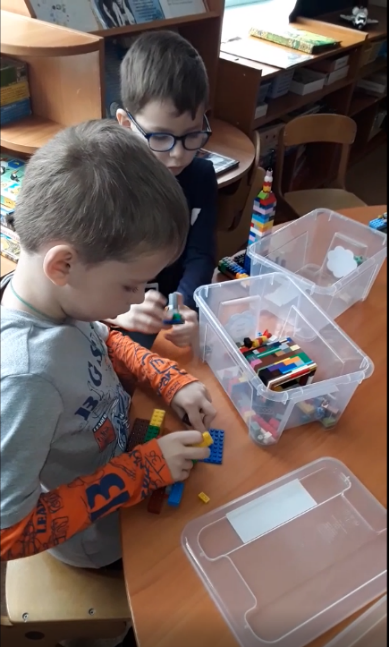 1,2,3,4,5 – дети по очереди загибают пальцы одной руки, начиная с мизинца.Будем в космосе летать – вращения кистью, сжатой в кулак.1 – комета – дети по очереди разгибают пальцы, начиная с большого.2 – планета3 – луноход4 – звездолет5 – ЗемляДо свидания друзья! – машут кистьюПовторяют с другой рукой.Воспитатель: а теперь приступаем к конструированию. Внимание, время на изготовление космической летающей технике ограниченно! В помощь вам будет фонарик, как только он начнет моргать – значит, время подходит к концу.  Педагог осуществляет помощь детям, координирует их работу.Воспитатель: итак, наши космические корабли готовы! Как вы их назовете? (каждая команда придумывает названия своего космического корабля)Воспитатель: Ребята, а кто такие космонавты? А кто был первым космонавтом? И как назывался его корабль? (ответы детей).Воспитатель: Ракеты готовы к полету, а мы готовы? (подвести детей к тому что нужно надеть скафандр. Спросить у детей для чего нужен скафандр)Дети: Скафандр предохраняет от сильного холода в тени и жарких солнечных лучей, поддерживает кислород. Воспитатель: надеваем скафандры. Садимся на свои места. Заводим мотор – крутят руками перед собойконтакт – соединяют пальцы обеих рукобратный отсчет 5,4,3,2,1, пуск!(Звучит космическая музыка, на экране проецируется «звездное небо»).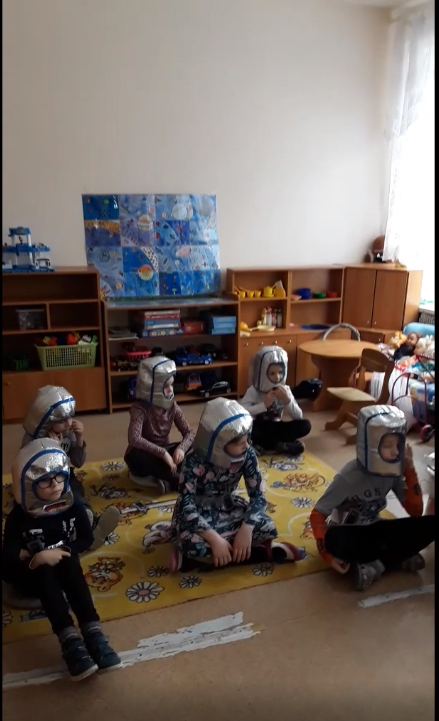 Воспитатель: какая чудесная музыка звучит, спокойная, медленная, тихая. Так и хочется парить над Землёй, летать в космическом пространстве. В космосе невесомость и все движения плавные и медленные. Мы с вами тоже находимся в космосе. (Под медленную музыку дети имитируют движения космонавтов в открытом космосе).В космосе так здорово!Звёзды и планетыВ чёрной невесомостиМедленно плывут!Воспитатель: а какие планеты вы знаете? (Ответы детей).(На экран появляется планета с надписью SOS)Воспитатель: ребята, я слышу какой-то звук. Как вы думаете, что это? 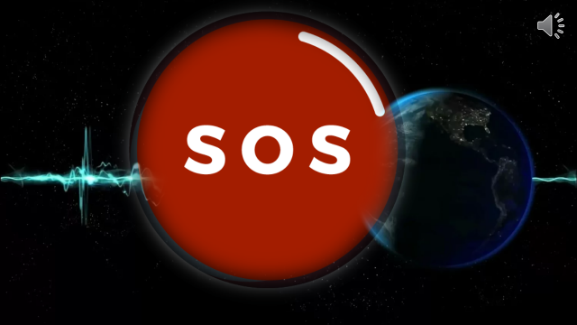 Дети: это сигнал SOS, зов о помощи и эти звуки слышны с той планеты, которая просила нас о помощи.Воспитатель: готовимся к посадке. Обратный отсчет ,5,4,3,2,1. Приземлились!(Дети подходят к столу, где находится планета с разрушенными зданиями, деревьями, машинами и пр.)Воспитатель: итак, что мы здесь будем делать?Дети: восстановим дома, транспорт, посадим растения.  Воспитатель предлагает карточки с образцами построек или построить по своему замыслу, предлагает пофантазировать. Дети конструируют, рассказывают о своих поделках, потом размещают их на столе с «планетой», рассматривают, делятся впечатлениями.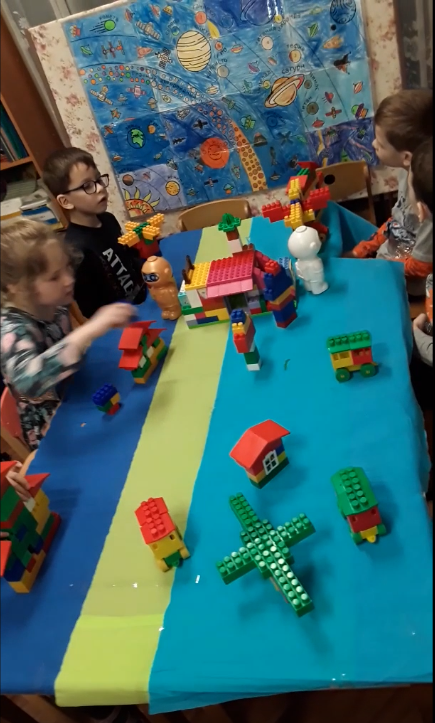 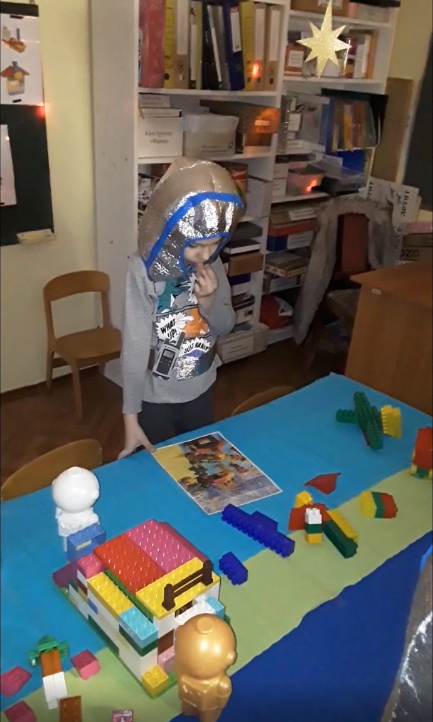 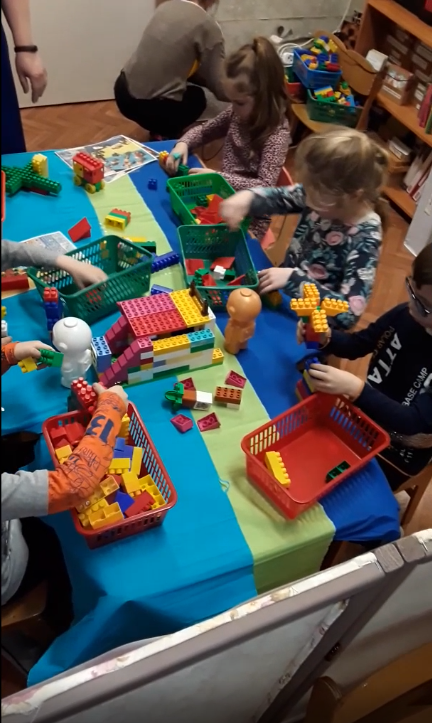 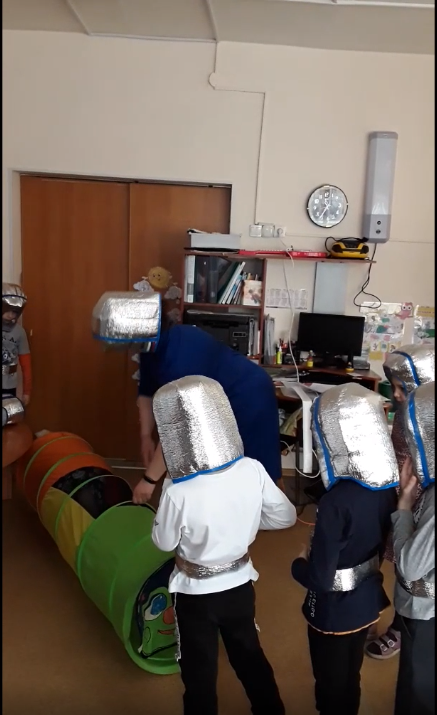 Воспитатель: вот и ожила «Далёкая планета» и стала очень похожа на нашу Землю. Молодцы, ребята, при конструировании проявили свою фантазию……. Мы будем иногда прилетать сюда. А нам пора возвращаться домой. Скажите, а как называется планета, на которой мы живем? Чем она отличается от других планет? (На слайде планета Земля)Готовимся к полету.  Пристегнули ремни, закрыли глаза, обратный отсчет 5,4,3,2,1. Пуск.Воспитатель: вот мы и дома. Вам понравилось наше путешествие? Затруднения были? Что новое вы узнали? Вы сегодня такие молодцы, я благодарю вас за дружную и активную работу! 